Ο ΤρελαντώνηςΤο Ε2 διαβάζει το βιβλίο της Πηνελόπης Δέλτα «ο Τρελαντώνης». Το βιβλίο ,μπορείτε να το βρείτε και ηλεκτρονικά στο σύνδεσμο: https://www.ebooks4greeks.gr/%CF%84%CF%81%CE%B5%CE%BB%CE%B1%CE%BD%CF%84%CF%89%CE%BD%CE%B7%CF%82-%CF%80%CE%B7%CE%BD%CE%B5%CE%BB%CE%BF%CF%80%CE%B7-%CE%B4%CE%B5%CE%BB%CF%84%CE%B1Στόχος της δράσης μας αυτής είναι να ενισχυθούν τα παιδιά στην φιλαναγνωσία, να εμπλουτίσουν το λεξιλόγιο τους και να διευρύνουν τους πνευματικούς τους ορίζοντες. Ας μην ξεχνάμε ότι με ένα βιβλίο μπορούμε να ταξιδέψουμε με τη φαντασία μας παντού. Οι μαθητές μας είναι ενθουσιασμένοι και περιμένουν να μείνουν 10 λεπτά από το μάθημα για να διαβάσουμε έστω μία σελίδα από το βιβλίο. Αφού τελειώσαμε λοιπόν το πρώτο κεφάλαιο τα παιδιά ζωγράφισαν πώς φαντάζονταν τον πρωταγωνιστή της ιστορίας. Σας παραθέτω τα έργα τους και σας προτρέπω να αρχίσετε κι εσείς την ανάγνωση κάποιου βιβλίου.Υπεύθυνη εκπαιδευτικός Ε2: Σαραντινούδη Μαρία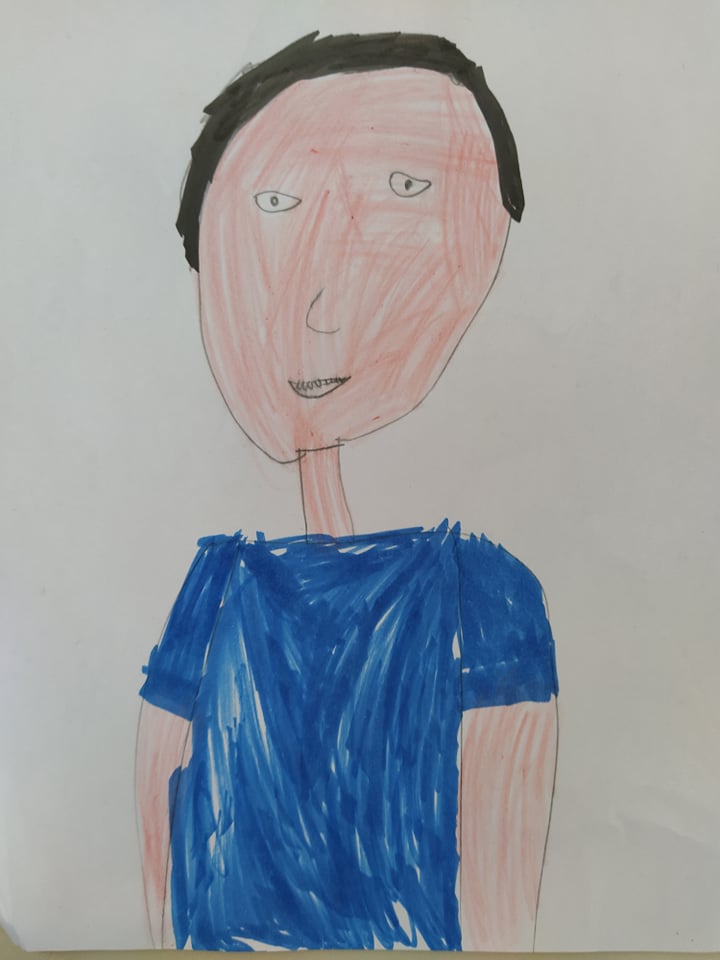 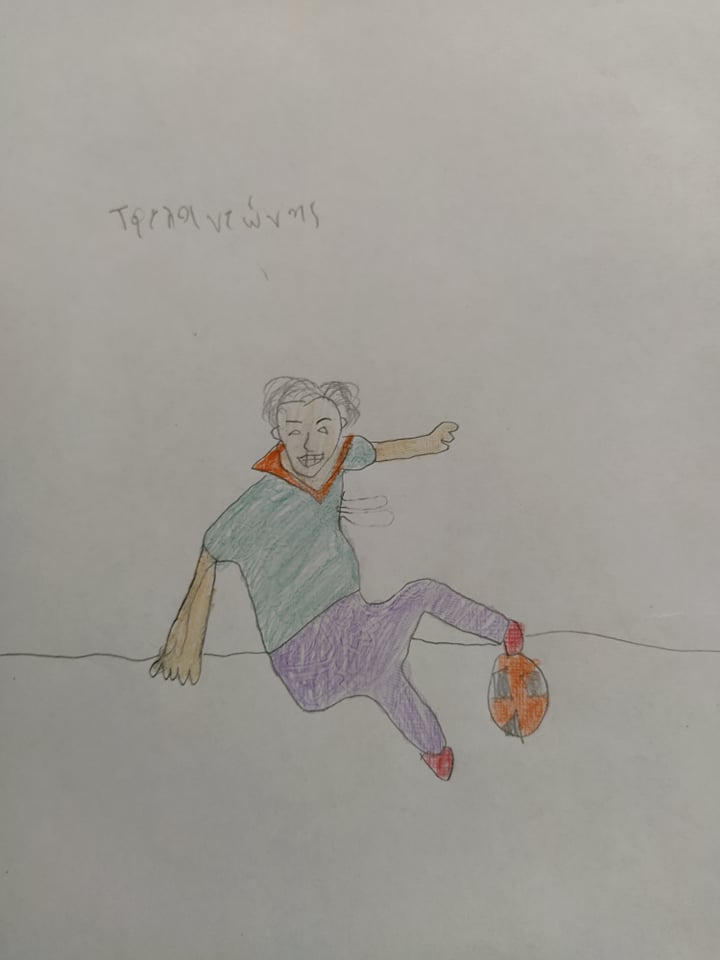 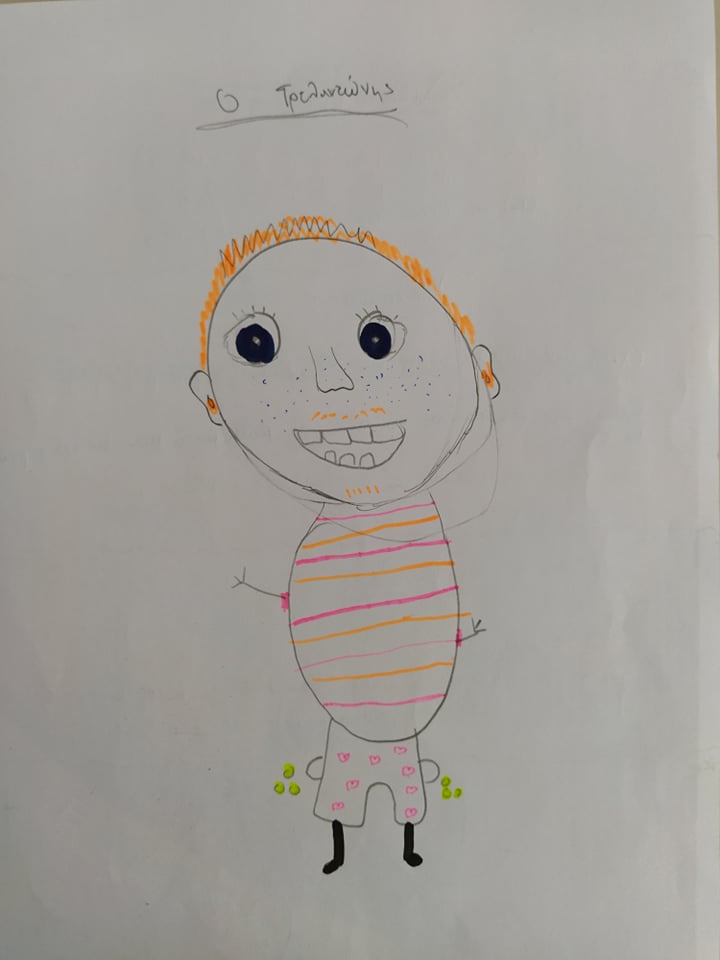 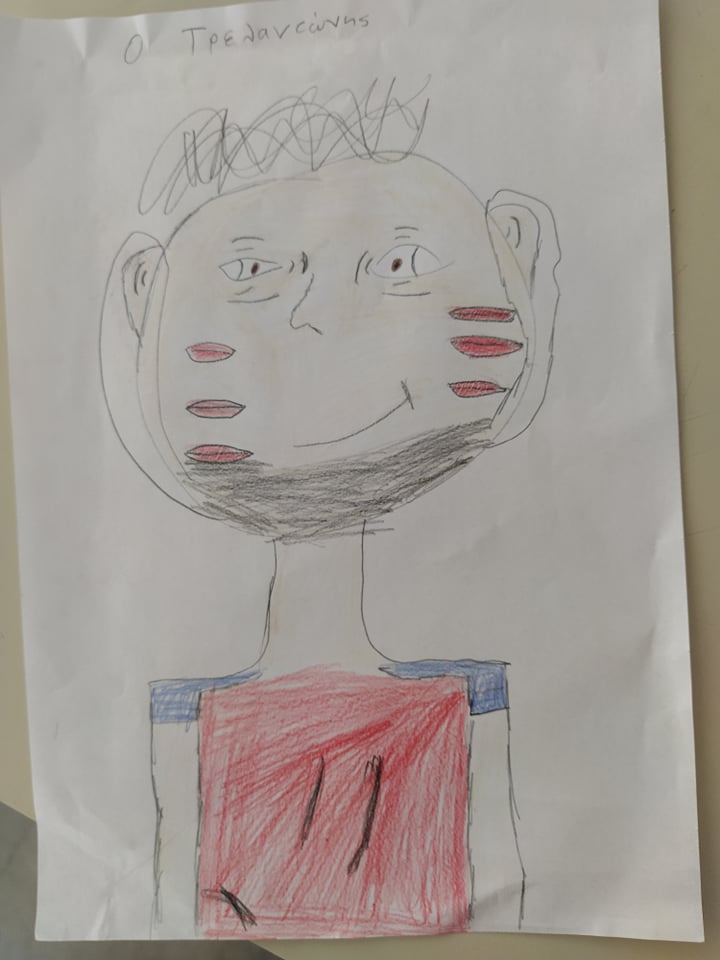 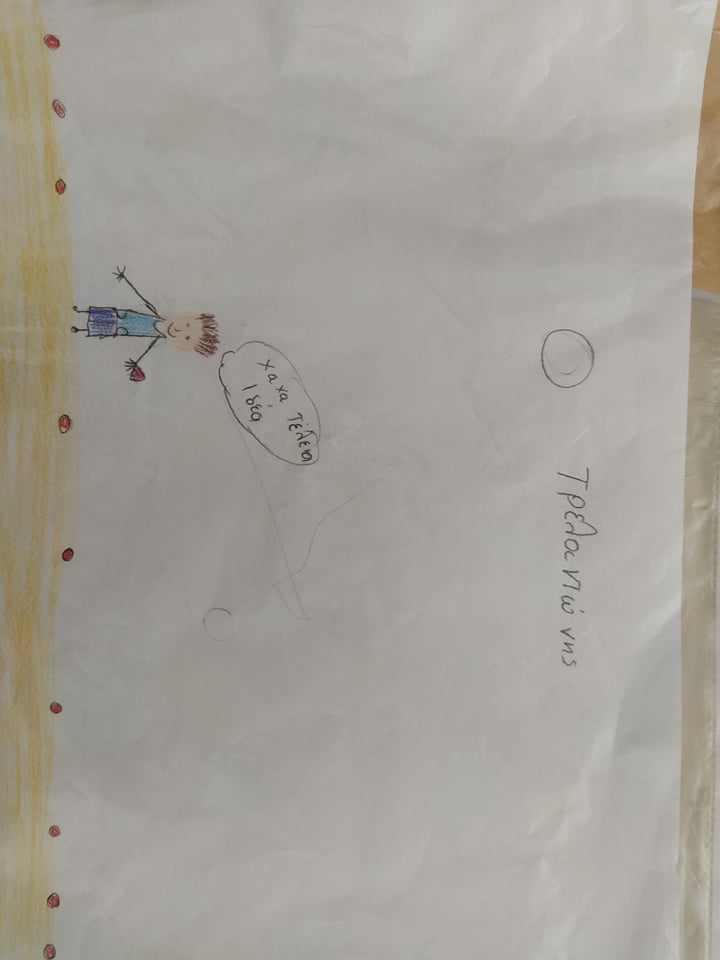 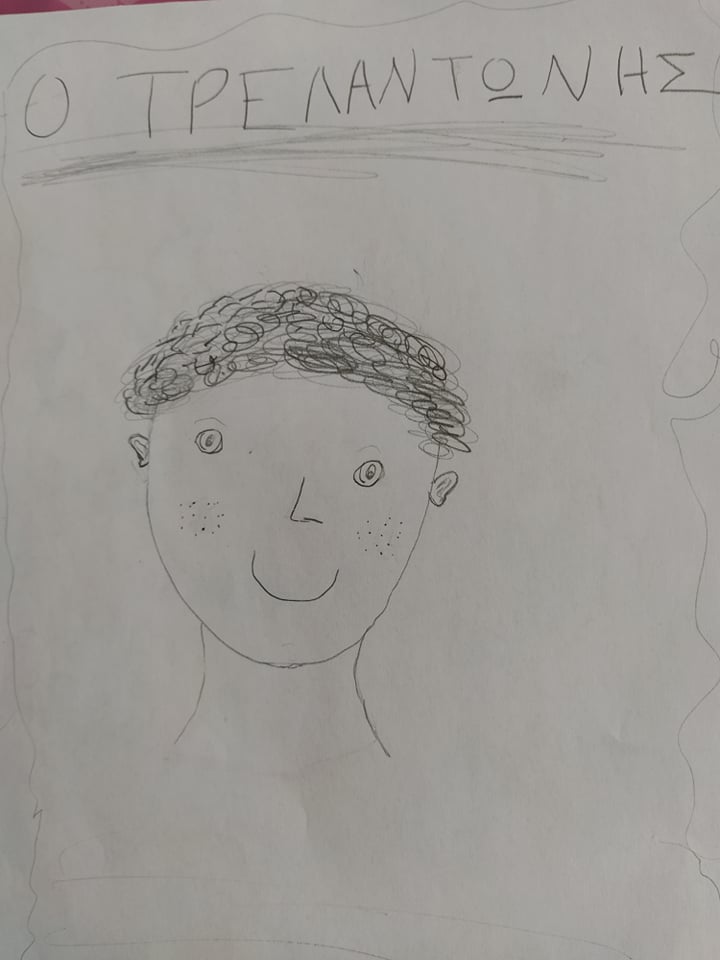 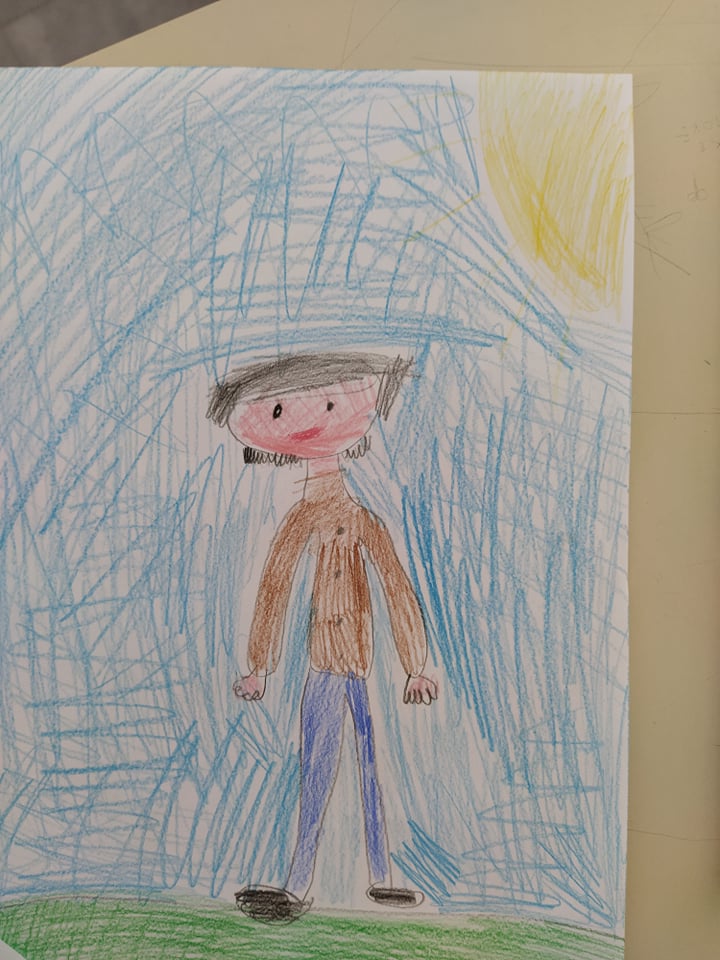 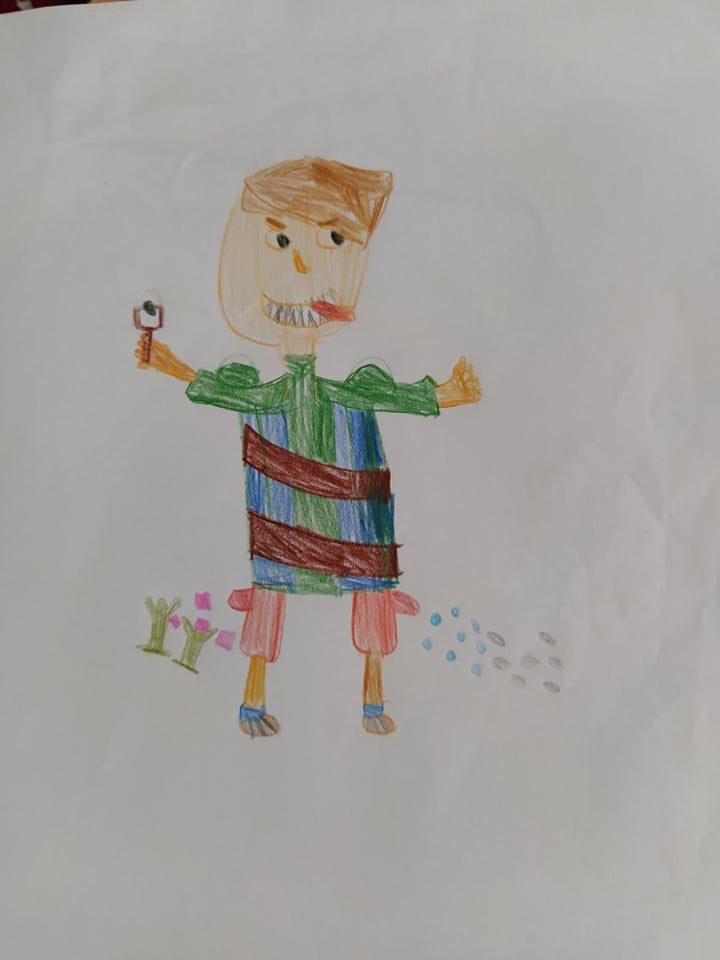 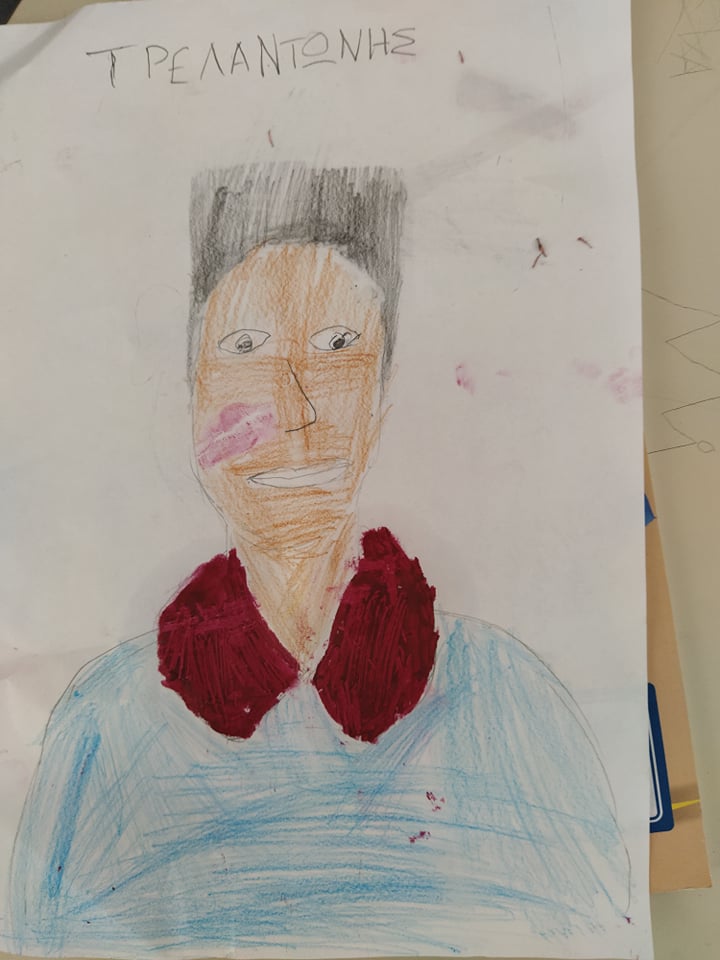 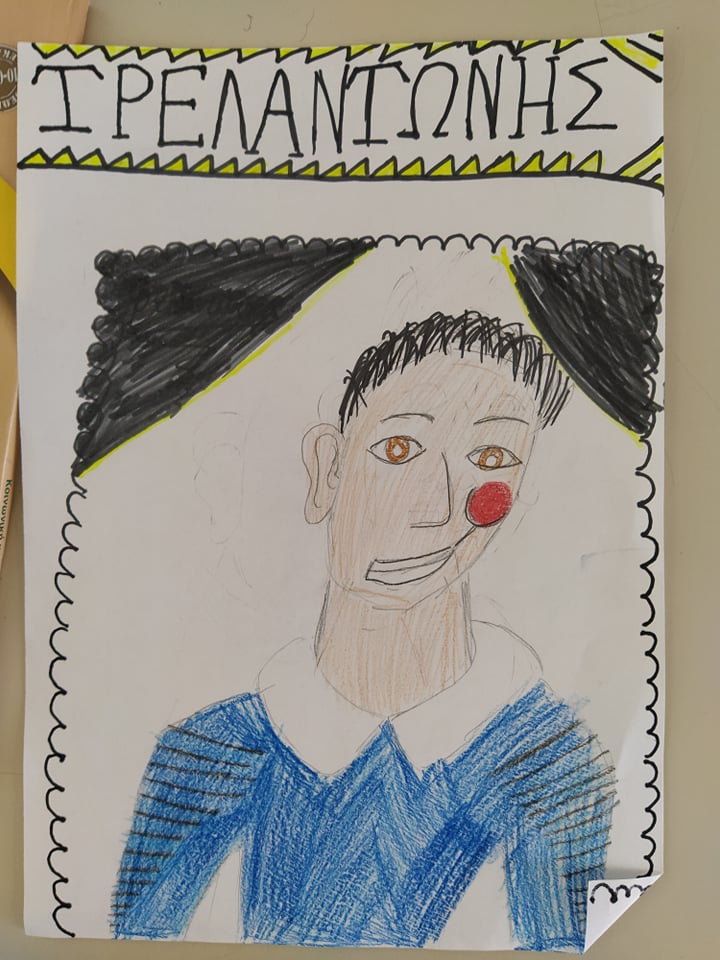 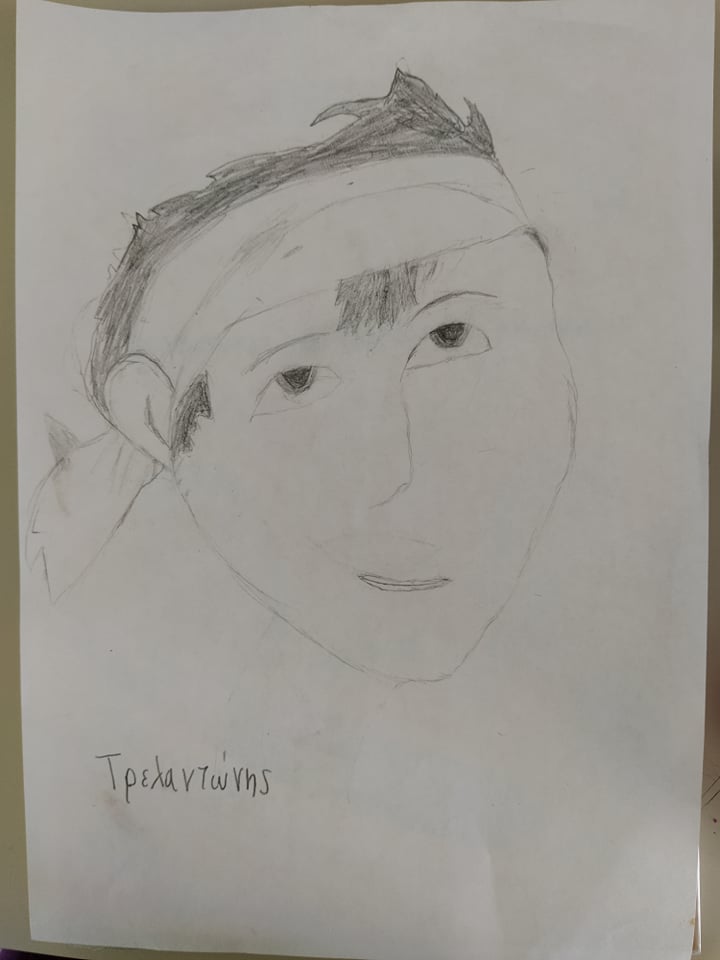 